一時預かり特別企画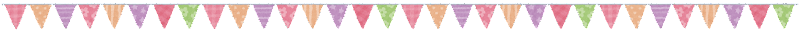 集団での教育・保育を体験してみよう！園生活の中でコミュニケーション力・遊ぶ（学ぶ）力を育ててみませんか。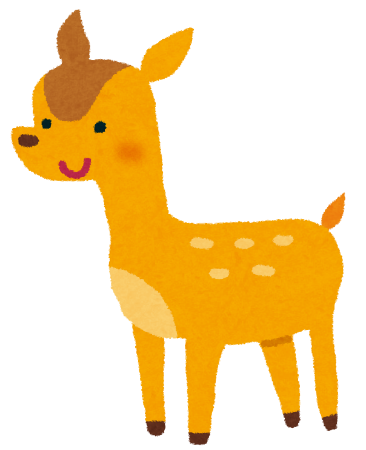 